Exercice de numération : 1/ Complète la droite graduée :  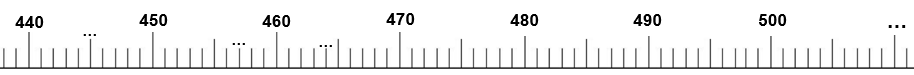 2/ Place les nombres suivants sur la droite graduée : 475 ; 492 ; 504 3/ Utilise la droite graduée pour trouver le résultat de l’opération suivante : 450 + 50 = 500     puis pour chercher : 475 + 25= 500  et  464 + 36 = 500 Complète avec : le double de ou la moitié de10 est le double de 58 est la moitié de 1620 est le double de 1014 est le double de 7100 est le double de 50Calcule :238 + 10 = 248           525 + 40 = 565	  750 + 40 = 790540 + 20 = 560	250 + 50 = 300	820 + 60 = 880Trouve la règle et continue :234 – 244 – 254 - 264 - 274 - 284- 